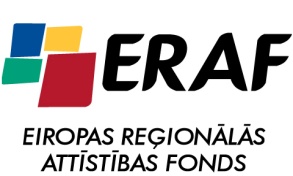 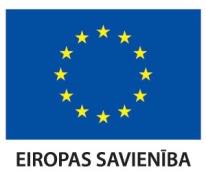 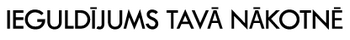 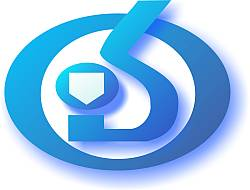 APSTIPRINĀTSLatvijas Organiskās sintēzes institūta Iepirkumu komisijas2017. gada 29. jūnija sēdē Nr. 2017/11 - 01APP LATVIJAS ORGANISKĀS SINTĒZESINSTITŪTSIepirkuma „Publisko iepirkumu likuma” 9.panta kārtībā:„Ķīmisku savienojumu aktivitātes noteikšana in vitro eksperimentālajos modeļos ERAF projekta „Antimetastātisku zāļvielu kandidātu izstrāde”, id. Nr. 1.1.1.1/16/A/294, ietvaros”NOLIKUMSiepirkuma identifikācijas numursOSI 2017/11 MI ERAFRīga2017Satura rādītājsI nodaļa	3INSTRUKCIJAS  PRETENDENTIEM	31.	Vispārīgā informācija	42.	Informācija par iepirkuma priekšmetu un līgumu	53.	pretendentu Izslēgšanas, atlases un kvalifikācijas prasības	64.	Iesniedzamie dokumenti	65.	Piedāvājuma vērtēšanas un izvēlēs kritēriji	7II nodaļa	9Tehniskās specifikācijas	9Nepieciešamā pakalpojuma tehniskā specifikācija	10III nodaļa	11LĪGUMA  PROJEKTS	11IV nodaļa	19FORMAS PIEDĀVĀJUMA SAGATAVOŠANAI	191. FORMA	202. FORMA	223.1. FORMA	233.2. FORMA	24I nodaļaINSTRUKCIJAS  PRETENDENTIEMVispārīgā informācijaIepirkuma identifikācijas numursOSI 2017/11 MI ERAFCPV kodi. Galvenais priekšmets: 73110000-6.PasūtītājsPiedāvājumu iesniegšanas termiņšPiedāvājumi iesniedzami līdz 2017. gada 18. jūlijam plkst. 14:00 Latvijas Organiskās sintēzes institūtā, Aizkraukles ielā 21, 112. kab.Piedāvājuma nodrošinājumsPiedāvājuma nodrošinājums nav nepieciešams.Piedāvājuma noformējumsPiedāvājumam, dokumentiem un korespondencei starp Pasūtītāju un Pretendentu, kas saistīta ar iepirkuma norisi, jābūt latviešu vai angļu valodā.Piedāvājums iesniedzams aizlīmētā aploksnē, uz kuras jānorāda pretendenta nosaukums un iepirkuma identifikācijas numurs (OSI 2017/11 MI ERAF).Pretendentam jāiesniedz piedāvājuma viens oriģināls un viena kopija. Uz piedāvājuma oriģināla un kopijas norāda attiecīgi „ORIĢINĀLS” un „KOPIJA”. Piedāvājuma oriģināls un kopija jāievieto 1.5.2. punktā minētājā aploksnē.Piedāvājumu paraksta Pretendenta vadītājs vai tā pilnvarota persona.Piedāvājums sastāv no trijām daļām:Pieteikuma dalībai iepirkumā kopā ar Pretendentu atlases dokumentiem;Tehniskā piedāvājuma;Finanšu piedāvājuma.Iepirkuma nolikuma saņemšanaIepirkuma nolikumu var brīvi lejupielādēt Pasūtītāja mājas lapā http://www.osi.lvIepirkumu komisijas sastāvsIepirkumu komisija izveidota ar rīkojumu Nr. 1.1. – 2/12 (20.02.2017.)Informācija par iepirkuma priekšmetu un līgumuIepirkuma priekšmetsIepirkuma priekšmets ir ķīmisku savienojumu aktivitātes noteikšana in vitro eksperimentālajos modeļos Eiropas reģionālās attīstības fonda (ERAF) līdzfinansētā projekta „Antimetastātisku zāļvielu kandidātu izstrāde”, id. Nr. 1.1.1.1/16/A/294, ietvaros saskaņā ar Tehniskajām specifikācijām.Piegādātājam ir jāveic Pakalpojumi, atbilstoši Tehniskajās specifikācijās (II. Nodaļa) noteiktajām prasībām.Piedāvājumu skaitsPretendents var iesniegt vienu piedāvājumu par visu iepirkuma apjomu saskaņā ar Tehnisko specifikāciju.Līguma slēgšanas nosacījumiTiks slēgts viens līgums par visu iepirkuma apjomu.Līguma izpildes vietaLīguma izpildes vietu nosaka pretendents savā piedāvājumā.Līguma izpildes laiksLīguma izpildes laiks ir ne vairāk kā 1 (viens) mēnesis no uzdevuma (parauga) saņemšanas brīža.Līguma izpildes nosacījumiGrozījumus iepirkuma līgumā, ja tādi nepieciešami, izdara, ievērojot PIL 61.panta noteikumus.pretendentu Izslēgšanas, atlases un kvalifikācijas prasībasNosacījumi Pretendenta dalībai iepirkumāIepirkumā var piedalīties jebkura fiziskā vai juridiskā persona, vai šādu personu apvienība jebkurā to kombinācijā no jebkuras valsts, kurai ir tiesības veikt preču piegādi vai sniegt pakalpojumus atbilstoši Latvijas vai tās valsts normatīvajiem aktiem  kurā tā dibināta vai kurā atrodas tās pastāvīgā dzīvesvieta.Pretendentu izslēgšanas nosacījumiPasūtītājs pretendentu, kuram būtu piešķiramas iepirkuma līguma slēgšanas tiesības, izslēdz no dalības iepirkumā jebkurā no PIL 9.panta astotajā daļā minētajiem gadījumiem.Kvalifikācijas prasībasŠajā iepirkumā pretendentiem netiek  izvirzītas kvalifikācijas prasības.Iesniedzamie dokumentiPretendentu atlases dokumentiVispārēja informācija par Pretendentu saskaņā ar nolikuma 3.1. Formu. Obligāti jāaizpilda visi lauki.Pretendentu, kam būtu piešķiramas līguma slēgšanas tiesības, izslēgšanas nosacījumu izvērtēšanai nepieciešamie dokumenti.Pirms lēmuma par iepirkuma rezultātiem pieņemšanas Iepirkumu komisija, lai izvērtētu pretendentu saskaņā ar PIL 9.panta astotās daļas nosacījumiem, rīkojas saskaņā ar PIL 9.panta devīto daļu.Ja Iepirkumu komisija konstatē, ka Pretendentam, kam būtu piešķiramas līguma slēgšanas tiesības, ir Valsts ieņēmumu dienesta administrēto nodokļu parādi, tajā skaitā valsts sociālās apdrošināšanas obligāto iemaksu parādi, kas kopsummā pārsniedz 150 EUR, tā rīkojas saskaņā ar PIL 9.panta desmito daļu.Ja pretendents reģistrēts ārvalstī (vai tā pastāvīgā dzīvesvieta atrodas ārvalstī), tam jāiesniedz attiecīgās valsts kompetentās institūcijas izziņu, kas apliecina, ka uz pretendentu (un personām, uz kuru iespējām pretendents balstās, lai apliecinātu, ka tā kvalifikācija atbilst iepirkuma prasībām – ja attiecināms) neattiecas PIL 9.panta astotajā daļā noteiktie gadījumi.Pretendentu kvalifikācijas dokumentiŠajā iepirkumā pretendentiem netiek  izvirzītas kvalifikācijas prasības.Tehniskais piedāvājumsTehnisko piedāvājumu sagatavo saskaņā ar Tehniskajās specifikācijās noteiktajām prasībām.Tehnisko piedāvājumu Pretendents sagatavo atbilstoši Tehniskā piedāvājuma formai (1. forma). Pretendents var brīvi pievienot papildus materiālus par piedāvāto iepirkuma priekšmetu.Finanšu piedāvājumsFinanšu piedāvājumu sagatavo, ņemot vērā Tehniskajās specifikācijās noteikto Pakalpojumu apjomu un raksturojumu atbilstoši Finanšu piedāvājuma formai (2. forma).Finanšu piedāvājumā cenas norāda EUR atsevišķi norādot cenu bez pievienotās vērtības nodokļa, piemērojamo PVN (atbilstošā proporcijā) un cenu ar PVN.Piedāvājumā jānorāda gan vienību cenas gan kopējā cena par iepirkuma (vai tā daļas, ja iepirkums tiek dalīts daļās) apjomu.Finanšu piedāvājumā preču vai pakalpojumu vienību cenās (ja attiecināms) jābūt iekļautām visām sniedzamo Pakalpojumu izmaksām.Pretendents var brīvi pievienot piedāvājumam papildus materiālus par piedāvātajiem pakalpojumiem.Pretendenta piedāvātajām cenām un vienību likmēm jābūt nemainīgām visā līguma izpildes laikā. Ja preču vai pakalpojumu apjoms līguma izpildes laikā mainās, izmaiņas tiek veiktas, balstoties uz Pretendenta norādītajām vienību cenām saskaņā ar noslēgtā līguma noteikumiem.Piedāvājuma vērtēšanas un izvēlēs kritērijiPiedāvājumu noformējuma pārbaudePiedāvājuma noformējuma, pretendentu atlases un kvalifikācijas dokumentācijas un Tehnisko un Finanšu piedāvājumu atbilstības vērtēšanu veic Iepirkumu komisija slēgtā komisijas sēdē.Piedāvājuma izvēles kritērijiIepirkuma komisija izvēlas piedāvājumu ar viszemāko cenu, kas atbilst  prasībām un Tehniskajām specifikācijām ar nosacījumu, ka Pretendents atbilst pretendentu atlases un kvalifikācijas prasībām. (Ja Iepirkums tiek dalīts daļās, komisija izvēlas vienu piedāvājuma par katru iepirkuma daļu.).Uzvarētāja noteikšanaIepirkuma komisija par uzvarētāju iepirkumā atzīst pretendentu, kura piedāvājums izvēlēts saskaņā ar Nolikuma 5.2.punktu un uz kuru neattiecas PIL 9.panta astotajā daļā minētie izslēgšanas gadījumi.II nodaļaTehniskās specifikācijasNepieciešamā pakalpojuma tehniskā specifikācijaTestēšanai tiks sūtīts 1 (viens) t.s. līdersavienojums.Savienojuma darbība jānosaka vismaz uz 80 mērķproteīniem (receptoriem, jonu kanāliem un monoamīnu transportproteīniem). Savienojuma saistīšanos ar receptoriem jānosaka 10 µM koncentrācijā vismaz 2 paralēliem paraugiem. Pakalpojumā jābūt iekļautiem mēŗkproteīniem, izdarot testēšanu ar sekojošiem iezīmētiem ligandiem:Papildus nosacījumi.Pasūtītājs nodrošina parauga nosūtīšanu uz analīžu veikšanas vietu par saviem līdzekļiem.III nodaļaLĪGUMA  PROJEKTSLĪGUMS Nr.<līguma numurs >< noslēgšanas vieta>	<gads>.<datums>. mēnesis>Latvijas Organiskās sintēzes institūts, tā direktora Osvalda Pugoviča personā, turpmāk šā līguma tekstā saukts Pasūtītājs, no vienas puses,un<Izpildītāja nosaukums>, reģistrācijas Nr. <reģistrācijas numurs> tās <pilnvarotās personas amats, vārds, uzvārds> personā, kas rīkojas pamatojoties uz Statūtiem (turpmāk tekstā – Izpildītājs), no otras puses,abi kopā un katrs atsevišķi saukti par Līdzējiem, pamatojoties uz Latvijas Organiskās sintēzes institūta rīkotā iepirkuma PIL 9.panta kārtībā <iepirkuma nosaukums>, id. Nr.<iepirkuma Nr.>, turpmāk tekstā saukts Iepirkums, rezultātiem un Izpildītāja iesniegto piedāvājumu, noslēdz šādu līgumu: Līguma priekšmetsAr šo Līgumu Pasūtītājs uzdod un Izpildītājs apņemas nodrošināt <pakalpojuma nosaukums> (turpmāk– Pakalpojumu) atbilstoši šā Līguma noteikumiem, Tehniskajai specifikācijai (Līguma Pielikums Nr.1), Izpildītāja tehniskajam piedāvājumam (Līguma Pielikums Nr.2), un Izpildītāja finanšu piedāvājumam (Līguma Pielikums Nr.3).Līguma dokumentiLīgums sastāv no sekojošiem dokumentiem, kuri ir uzskatāmi par tā neatņemamu sastāvdaļu:Līguma noteikumi;Tehniskās specifikācijas (Līguma Pielikums Nr.1);Tehniskais piedāvājums (Līguma Pielikums Nr.2)Finanšu piedāvājums, (Līguma Pielikums Nr.3).Līguma izpildes kārtībaIzpildītājs nodrošina savlaicīgu un kvalitatīvu Pakalpojuma sniegšanu saskaņā ar šajā Līgumā un tā pielikumos norādītajiem nosacījumiem un termiņiem līdz <datums>.Nodevumi (pētījuma rezultāti) nododami pasūtītājam elektroniskā formā ārējā datu nesējā vai nosūtāmi izmantojot elektronisko pastu. Līguma cena un norēķinu kārtībaPakalpojuma cena, kuru Pasūtītājs samaksā Izpildītājam, ieskaitot nodokļus, nodevas un visus citus nepieciešamos izdevumus, izņemot PVN, EUR <summa> (summa vārdiem), kur PVN sastāda EUR <summa> un pakalpojuma cena, iekļaujot PVN piemērojamā apjomā, ir EUR <summa> (summa vārdiem), turpmāk tekstā saukta  cena.Līguma cenas samaksu Izpildītājam Pasūtītājs veic šādā kārtībā: avansa maksājums 30% (divdesmit procentu) apmērā no Līguma cenas pārskaitāms 30 (trīsdesmit) dienu laikā pēc līguma parakstīšanas un rēķina saņemšanas no Izpildītāja;  Pasūtītājs samaksā gala maksājumu 70% (septiņdesmit procentu) no kopējās Līguma cenas pēc pilnu pētījuma rezultātu saņemšanas. Pasūtītājs maksājumu veic 30 (trīsdesmit) dienu laikā pēc gala pieņemšanas–nodošanas akta parakstīšanas un rēķina saņemšanas no Izpildītāja, pārskaitot naudu Izpildītāja iesniegtajā rēķinā norādītajā bankas kontā.Pušu saistības, tiesības un atbildībaIzpildītājs uzņemas veikt pakalpojumus saskaņā ar Līguma Pielikumā Nr. 1 iekļauto tehnisko specifikāciju.Izpildītājs uzņemas neizpaust informāciju, nepaturēt un nenodot trešajām personām dokumentus vai to kopijas, kas ir pieejami saistībā ar Līguma izpildi.Pasūtītājs uzņemas:nosūtīt Izpildītājam paraugu testēšanai;veikt samaksu Līguma 4. sadaļā noteiktajā kārtībā;savu iespēju robežās sniegt Izpildītājam visu  izpildei tieši nepieciešamo, Izpildītāja pieprasīto informāciju, kā arī informāciju, kuru Pasūtītājs vai Izpildītājs uzskatīs par nepieciešamu nodot  izpildes sekmēšanai.Gadījumā, ja Izpildītājs neizpilda savas saistības Līgumā paredzētajos termiņos, tas maksā Pasūtītājam līgumsodu 0,1% apmērā no Līguma cenas, par katru kavēto dienu, bet ne vairāk kā 10% no Pasūtījuma summas.Gadījumā, ja Pasūtītājs nesamaksā Izpildītājam Līgumā paredzētajos termiņos, tas maksā Izpildītājam līgumsodu 0,1% apmērā no laikā nesamaksātās summas, par katru kavēto dienu, bet ne vairāk kā 10% no Līguma cenas.Pasūtītājs  nozīmē par Līgumā noteikto saistību izpildi atbildīgo personu (turpmāk – Pasūtītāja kontaktpersona) <vārds uzvārds>, tālr. <tālruņa numurs>, e-pasts: <e-pasta adrese>.Izpildītājs nozīmē par Līgumā noteikto saistību izpildi atbildīgo personu (turpmāk - Izpildītāja kontaktpersona) <vārds uzvārds>, tālr. <tālruņa numurs>, e-pasts: <e-pasta adrese>.Līguma darbības termiņš un grozīšana stājas spēkā pēc tā abpusējas parakstīšanas, un darbojas līdz Līgumā noteikto saistību pilnīgai izpildei.Grozījumus iepirkuma līgumā, ja tādi nepieciešami, izdara, ievērojot PIL 61.panta noteikumus.Citi noteikumiLīdz ar Līguma cenas samaksu pilnā apjomā Pasūtītājam pāriet visas mantiskās tiesības uz pakalpojuma rezultātā radīto informāciju  jeb pētījuma rezultātiem. Pasūtītājs turpmāk var brīvi rīkoties ar pētījuma rezultātiem pēc saviem ieskatiem. sastādīts un parakstīts 2 (divos) oriģinālos eksemplāros uz XX (lapu skaits vārdiem) lapām, abi eksemplāri ir ar vienādu juridisko spēku. Viens no Līguma eksemplāriem atrodas pie Pasūtītāja, bet otrs – pie Izpildītāja.Iepirkuma , Izpildītāja Piedāvājums un Līguma 3 (trīs) pielikumi ir šā Līguma neatņemamas sastāvdaļas un ir Pusēm saistoši Līguma izpildē.Pušu rekvizīti un parakstiPielikums Nr. 1Līgumam Nr. Tehniskās specifikācijasPielikums Nr. 2Līgumam Nr. Tehniskais piedāvājumsPielikums Nr. 3Līgumam Nr. Finanšu piedāvājumsIV nodaļaFORMAS PIEDĀVĀJUMA SAGATAVOŠANAI1. FORMATehniskAIS PIEDĀVĀJUMSIepirkuma nosaukums: „Ķīmisku savienojumu aktivitātes noteikšana in vitro eksperimentālajos modeļos ERAF projekta „Antimetastātisku zāļvielu kandidātu izstrāde”, id. Nr. 1.1.1.1/16/A/294, ietvaros”ID Nr.: OSI 2017/11 MI ERAFSniedzamo pakalpojumu aprakstsAizpildāmās tabulas pirmās divas kolonnas nokopējamas no tehniskās specifikācijas tabulas par attiecīgo Pakalpojumu.Ja pretendents vēlas, tas var papildināt tabulu ar papildu informāciju (veidojot jaunas ailes).Iesniedzam sekojošu piedāvājumu:Iesniedzamās informācijas un dokumentu sarakstsTiks iesniegti sekojoši dokumenti:<Iekļaut un aprakstīt iesniedzamo dokumentu sarakstu un aprakstu, ja tādi tiks iesniegti kopā ar pakalpojuma rezultātu>Laika grafiks un Pakalpojuma veikšanas termiņšPakalpojums tiks sniegts šādos termiņos:Cita informācija (Ja nepieciešams)Ar šo mēs apstiprinām, ka esam iepazinušies ar iepirkuma nolikumu un tam pievienoto dokumentāciju, mūsu piedāvājums paredz tādu derīguma termiņu un nosacījumus, kādu prasa iepirkuma nolikums, mēs garantējam sniegto ziņu patiesīgumu un precizitāti. Pilnvarotās personas paraksts:Vārds, uzvārds un amats:Pretendenta nosaukums:2. FORMAFinanšu piedāvājumsIepirkuma nosaukums: „Ķīmisku savienojumu aktivitātes noteikšana in vitro eksperimentālajos modeļos ERAF projekta „Antimetastātisku zāļvielu kandidātu izstrāde”, id. Nr. 1.1.1.1/16/A/294, ietvaros”ID Nr.: OSI 2017/11 MI ERAFIesniedzam sekojošu piedāvājumu:Ar šo mēs apstiprinām, ka esam iepazinušies ar iepirkuma nolikumu un tam pievienoto dokumentāciju, mūsu piedāvājums paredz tādu derīguma termiņu un nosacījumus, kādu prasa iepirkuma nolikums, mēs garantējam sniegto ziņu patiesīgumu un precizitāti. Pilnvarotās personas paraksts:Vārds, uzvārds un amats:Pretendenta nosaukums:FORMA INFORMĀCIJAI PAR PRETENDENTU3.1. FORMAVispārēja informācija par pretendentu:3.2. FORMAInformācija par personām uz kuru iespējām pretendents balstās un apakšuzņēmējiem: (ja attiecināms)Papildus jānorāda, vai sarakstā iekļautās personas ir klasificējamas kā mazie vai vidējie uzņēmumi!Pretendenta pilnvarotās personas paraksts: ___________________________________________Pasūtītāja nosaukumsLatvijas Organiskās sintēzes institūtsAdreseAizkraukles iela 21, Rīga, LV -1006, LatvijaReģ. Nr.LVKontaktpersonaArtūrs AksjonovsTālruņa Nr.+371 67014884 Nr.+371 67014813e-pasta adresearturs@osi.lvDarba laiksNo 9.00 līdz 17.00Vārds, UzvārdsAmatsKomisijaspriekšsēdētājsOsvalds Pugovičs DirektorsKomisijaslocekļi Ivars KalviņšVadošais pētnieksDace KārkleDirektora vietnieceAndris PočsSaimniecības nodaļas vadītājsModris BankaGalvenais inženierisSekretārsArtūrs AksjonovsIepirkumu nodaļas vadītājsGPCRReceptoru saimeReceptors, iezīmētā liganda tips- agonistsReceptoru saimeReceptors, iezīmētā liganda tips -agonistsAdenozīnaA1 - antagonistsGamma-aminosviest-skābesGABA (neselektīvs) A2A Histamīna H1 - antagonistsA3 H2 - antagonists Adrenerģiskiealfa1 (neselektīvs) - antagonistsLeikotriensBLT1 (LTB4)alfa2 (neselektīvs) - antagonistsCys LT1 (LTD4)Angiotenzins IIAT1MelanonokortinsMC4AT2MelatonīnaMT1 (ML1A) - agonists beta1 MuskarīniskieM - (neselektīvs)beta2 NeirokininsNK1BradikininsB1NK2B2NK3Neiropeptids YY (neselektīvs)KannabinoiduCB1 Opioidu un opioidiem līdzīgoOpioidu (neselektīvs)CB2NOP (ORL1)HolecistokininsCCK1 (CCKA)ProstanoīduEP2CCK2 (CCKB)NK3Kortikotropina atbrivošanas faktorsCRF1DopamīnaD1  PurīnerģiskieP2X D2S  Serotonīna5-HT (neselektīvs)D3  Tirotropinsatbrivošanas  hormonsTRH1D4.4  VazopresinsV1aEndotelinsETAV2ETBTransporteriHolinaHolinu transporteriNorepinefrīnaNorepinefrīna transporteriDopaminaDopamina transporteriSerotonīna5-HT transporteriGamma-aminosviest-skābesGABA transporteriCiti receptoriCiti receptoriCiti receptoriCiti receptoriSIGMASigma ( neselektīvs)KinazesAGCPKCEpigeneticsHDACsHDAC3HDAC4HDAC6HDAC11Situin 1 (inhibitor)Situin 2Citi fermenti              (ne kināzes)AS metabolismsCOX1Fosfatāzesfosfatāze  CDC25A5-lipoksigenāzePTP1B (fofataze 1B)ATP-aseATPase (Na+/K+)FosfodiestirāzesPDE1BDNS reparacijas un mitozes  fermentiEg5PDE2A1CENP-EPDE3AImidazolinsI2PDE4D2Monoamini un neirotransmiteriAcetilholinesterāzePDE5 (neselektīva)COMT (catehol-Ometil transferaza)Signalu transdukcijas fermentiAdenilil ciklāze (aktivējošs   efects)GABA transaminazeGuanilil ciklāze (aktivejošs efekts)MAO-AMAO-B (recombinant ferments)TirozinhidroksilazeKodolu receptoriKodolu receptoriKodolu receptoriKodolu receptoriSteroidu kodola receptoriAR Nesteroidu kodola receptoriPPARγER (neselektīvs)GRPRJonu kanāliJonu kanāliJonu kanāliJonu kanāliK+ kanāluKATP kanālsCa2+ kanāluCa2+kanāls       (L, dihidropiridine saite) KV kanālsCa2+kanāls       (L, diltiazemasaite)SKCa kanālsCa2+kanāls       (L, verapamila saite)Glutamata kanāluAMPANikotīnu kanāluN neironal α4β2KainateNMDAPurinergisku kanāluP2XPCP GABABZDNa+ kanālu Na+ kanālu  saite 2 Cl- kanāls (GABA-jutīgs)„Pasūtītājs”:APP Latvijas Organiskās sintēzes institūtsReģ.Nr. 90002111653PVN Reģ. Nr. LV90002111653Aizkraukles ielā 21,Rīga, LV-1006, LatvijaA/S SEB BankaKods : UNLALV2XKonts: LV08UNLA0050005032194Latvijas Organiskās sintēzes institūtaDirektors:Osvalds Pugovičs< noslēgšanas vieta><gads>.<datums>. mēnesis>„Piegādātājs”  „ Nosaukums” Reģ.Nr.PVN Reģ.Nr.Adrese,Pilsēta, pasta indekssBankas nosaukumsKods: XXXXKonts: XXXXAmata nosaukums:Vārds uzvārds< noslēgšanas vieta><gads>.<datums>. mēnesis>Pasūtītāja prasībasPasūtītāja prasībasPiedāvājumsPozīcija (no Tehn. spec.)Apraksts(no Tehn. spec.)Piedāvātā izpilde  DarbībaTermiņšAtbildīgais Nr. p. k.Pakalpojuma (vai preces) nosaukumsVienība(ja attiecināms)Vienības cena,EURVienībuskaitsSummaEURKopējā pakalpojuma cena bez PVNKopējā pakalpojuma cena bez PVNKopējā pakalpojuma cena bez PVNKopējā pakalpojuma cena bez PVNKopējā pakalpojuma cena bez PVNPVN piemērojamā proporcijaPVN piemērojamā proporcijaPVN piemērojamā proporcijaPVN piemērojamā proporcijaPVN piemērojamā proporcijaKopējā pakalpojuma cena ar PVN piemērojamo proporcijuKopējā pakalpojuma cena ar PVN piemērojamo proporcijuKopējā pakalpojuma cena ar PVN piemērojamo proporcijuKopējā pakalpojuma cena ar PVN piemērojamo proporcijuKopējā pakalpojuma cena ar PVN piemērojamo proporciju1.Kompānijas nosaukums:2.Reģistrācijas numurs:3.Adrese:4.Statuss (vai ir mazais vai vidējais uzņēmums):(skat. OV L124, 20.5.2003.)5.Kontaktpersonas:6.Telefons:7.Fakss:8.E-pasts (obligāti):9.Vispārējā interneta adrese:10.Reģistrācijas valsts:11.Reģistrācijas gads:12.Kompānijas darbības sfēra (īss apraksts):13.Finanšu rekvizīti:Bankas nosaukums:13.Finanšu rekvizīti:Bankas adrese (ja banka atrodas ārpus Latvijas Republikas):13.Finanšu rekvizīti:Bankas kods:13.Finanšu rekvizīti:Konta numurs:NosaukumsStatuss piedāvājumāAdrese, telefons, kontaktpersonaĪss apraksts kā partneris piedalīsies līguma izpildēPartnerim nododamā iepirkuma līguma daļa